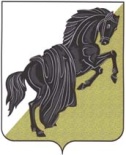 Собрание депутатов Каслинского муниципального района шестого созываЧелябинской областиР Е Ш Е Н И Е от «29» сентября 2020 года №7г.Касли										Об утверждении структурыСобрания депутатов Каслинского муниципального района В соответствии со статьей 24 Устава Каслинского муниципального района и главой 3 Регламента Собрания депутатов Каслинского муниципального района,Собрание депутатов Каслинского муниципального района РЕШАЕТ:1. Утвердить прилагаемую структуру Собрания депутатов Каслинского муниципального района.2. Настоящее решение вступает в силу с 01.10.2020г.3. С момента вступления в силу настоящего решения, признать утратившим силу решение Собрания депутатов Каслинского муниципального района от 25.12.2012 №267 «Об утверждении структуры Собрания депутатов Каслинского муниципального района».Председатель Собрания депутатовКаслинского муниципального района	                                                       И.М.ДятловУТВЕРЖДЕНАрешением Собрания депутатов Каслинского муниципального района от «29» сентября 2020г. №7СТРУКТУРАСобрания депутатов Каслинского муниципального районаПредседатель Собрания депутатов Каслинского муниципального районаАппарат Собрания депутатов Каслинского муниципального районаЗаместитель председателя Собрания депутатовКаслинского муниципального районаКонсультант - помощник председателя Собрания депутатов Каслинского муниципального района по связям с общественностьюПрезидиум Собрания депутатовКаслинского муниципального районаКомиссия по бюджетно-финансовой и экономической политике Собрания депутатов Каслинского муниципального районаКомиссия по градостроительству, жилищно-коммунальному хозяйству и общественной безопасности Собрания депутатов Каслинского муниципального районаКомиссия по социальной политике Собрания депутатов Каслинского муниципального района